Réponses 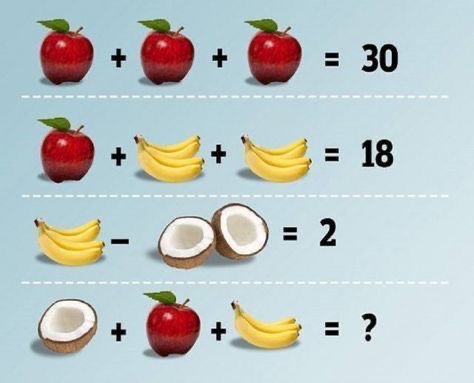 Pomme = 10 Banane = 4Noix de coco = 2
Noix de coco + pomme = banane = 16 